星心學苑品格教育教學活動設計核心主題核心主題   毅力單元名稱       小彈珠大麻煩課程時間80分鐘80分鐘單元目標單元目標1.瞭解麻煩的產生多源自於己身。2.明白毅力是解決問題的辦法。1.瞭解麻煩的產生多源自於己身。2.明白毅力是解決問題的辦法。1.瞭解麻煩的產生多源自於己身。2.明白毅力是解決問題的辦法。1.瞭解麻煩的產生多源自於己身。2.明白毅力是解決問題的辦法。1.瞭解麻煩的產生多源自於己身。2.明白毅力是解決問題的辦法。1.瞭解麻煩的產生多源自於己身。2.明白毅力是解決問題的辦法。課程內容課程內容課程內容課程內容課程內容進行時間進行時間教學資源活動流程教材簡介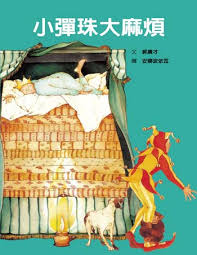 《小彈珠大麻煩》簡介：     愛挑剔又喜歡皺眉的白胖國王，因為被他處罰而生氣的小丑做了一件報復的事，把小小的彈珠故意塞在床底，讓國王躺得很不舒服；不管床鋪怎麼調整，國王都不滿意，甚至變成麻煩的腰痛了！打結眉毛的國王，這下子該如何解決難題呢？倚靠他人還是自己來呢？圖：安娜波依瓦文：郝廣才出版社：東方出版社《小彈珠大麻煩》簡介：     愛挑剔又喜歡皺眉的白胖國王，因為被他處罰而生氣的小丑做了一件報復的事，把小小的彈珠故意塞在床底，讓國王躺得很不舒服；不管床鋪怎麼調整，國王都不滿意，甚至變成麻煩的腰痛了！打結眉毛的國王，這下子該如何解決難題呢？倚靠他人還是自己來呢？圖：安娜波依瓦文：郝廣才出版社：東方出版社《小彈珠大麻煩》簡介：     愛挑剔又喜歡皺眉的白胖國王，因為被他處罰而生氣的小丑做了一件報復的事，把小小的彈珠故意塞在床底，讓國王躺得很不舒服；不管床鋪怎麼調整，國王都不滿意，甚至變成麻煩的腰痛了！打結眉毛的國王，這下子該如何解決難題呢？倚靠他人還是自己來呢？圖：安娜波依瓦文：郝廣才出版社：東方出版社活動流程引起動機第一堂課◎影片欣賞：    觀賞2分多鐘的短片，觀賞完後請每位同學簡短說出觀後感，看看是否有同學提到「毅力」一詞，請老師給予提到的同學大大的獎勵。第一堂課◎影片欣賞：    觀賞2分多鐘的短片，觀賞完後請每位同學簡短說出觀後感，看看是否有同學提到「毅力」一詞，請老師給予提到的同學大大的獎勵。第一堂課◎影片欣賞：    觀賞2分多鐘的短片，觀賞完後請每位同學簡短說出觀後感，看看是否有同學提到「毅力」一詞，請老師給予提到的同學大大的獎勵。5分鐘5分鐘影片檔 發展活動繪本導讀：1.以繪本說故事方式進行2.以PPT放映。內容提問：搭配「打彈珠遊戲」，進行內容提問。請老師準備足夠數量的彈珠或請同學自行帶來。將班上同學分為兩組，答對問題的組別將多一顆彈珠。「打彈珠遊戲」說明。(下列玩法僅供參考)在地上畫一個圓圈，每組出幾粒彈珠放到框內。另外，每組各自拿出一個容易分辨的彈珠當作「母彈」。在距離圓圈約十步的左右的地方畫一條直線，大家一起把「母彈」往線的方向拋去，愈靠近線又不超過線者為最優先，決定每組打彈珠的順序。站在直線後方，將自己的母彈向圓圈中的彈珠彈去。如果都沒有將圓圈內彈珠打出圈外時，就換下一個人玩，而且自己的母彈不能拿走。下次輪到自己時，再從自己上一次彈珠落點繼續打。如果擊中別組的母彈或將圓圈中的彈珠擊出圈外，彈珠就屬於擊中者所有;但是母彈千萬不能停留在圓圈中，否則將喪失繼續打的資格，而且還要將之前所有擊出獲得的彈珠全數吐出來，但是卻有權利把圓圈內的彈珠重新排列位置。曾經擊出圓圈內彈珠的組別才有資格攻擊敵組的母彈，如果打中他人的母彈，不只可以吃下對方母彈，而且還可以贏得對方在這局裡獲得的所有彈珠。但是，還未曾擊中彈珠的人擊中了他人母彈，那麼，被擊中者必須把自已曾經獲得的彈珠全部放回圓圈中，可是仍然可以繼續參加遊戲。圓圈裡沒彈珠時，遊戲結束彈珠必須用手指彈出去，不可用丟擲的。握法通常是用中指扣住拇指，食指則輕扶扣住彈珠，然後拇指發力把彈珠彈出去。打彈珠的時候，手必須接觸在地面；如需架高，則可用另隻手撐在原先彈珠的位置上，然後打彈珠的手再架在該手上。打彈珠時，手不可以用力朝前，以增加彈珠的彈出速度和力道。這叫“慫彈＂，算違規，須重來。1國王的外號叫什麼?為什麼？答：「打結的眉毛」。    因為國王愛挑剔，嫌東嫌西，老是皺著眉。2.誰為國王表演節目?國王覺得如何？答：小丑。    國王總是嫌不好。3.小丑為什麼生氣? 做了什麼反應？答：被罰不准吃晚飯。    把彈珠塞在國王床底。4.國王為什麼進入不了夢鄉？結果變成什麼麻煩？答：覺得床變硬了，有東西頂住他的背。    眉毛又多了個結以及腰痛。5.國王相信誰的祕方？有什麼結果？答：天山草藥王。    腰痛更是打了死結。。6.誰建議國王去找神醫？如何前往？答：老頭兒。    一定得自己走路去。7.國王如何到達神醫住處？見著了神醫嗎？ 答：游過一條小河，爬上沒路的山坡。    沒有，只有老頭兒。8.說一說，為什麼「神醫就是你自己」？答：開放性回答。結語：麻煩的產生大都源自於本身，即便是一顆小小的彈珠，若沒能好好的正視與觀察，只是一味的抱怨和責難，終究變成難以想像的惡疾。唯有靠自己的反省和覺悟，發揮堅持做對的事情的毅力，才是解決問題的辦法。第二堂課三.延伸活動：1.繪本回顧：    請老師事先將故事中人物（國王，小丑、草藥王、老頭、神醫 )及重要單詞（彈珠、麻煩、打結，腰痛、自己）寫在紙卡上，利用「比手畫腳」的遊戲，請同學抽籤表演，猜中答案的同時，答對者須加以描述有關詞語的情節，並請老師隨時加以補充。透過遊戲，將故事回味一番。＊題數可依班上人數增減。＊猜對者可給予點心或記嘉點鼓勵。2.遊戲展毅力(請視時間及場地，擇一進行或全部進行)：  ㄅ.夾夾樂：   分成兩組競賽，用筷子將彈珠從甲地夾往乙地，花費時間少者為優勝隊伍。路徑可由老師先行設計，有彎曲高低或是障礙不平；中途掉落者，須回出發點重新開始。   ㄆ.疊疊樂：   準備各式各樣的積木，或可以堆疊的物品，兩隊進行堆高比賽，依花費時間多寡決定優勝。每個人選取一樣物品，依序往上堆疊；中途不慎垮下來者，須大家重頭再開始。3.回饋時間：  請大家發表活動感言。  (請老師適時引導和勉勵發表的同學)。結語：有了目標，需要搭配必須完成的堅強毅力，方可向      終點前進。不停的修正與改進的毅力，才是最佳的      堅持，才會有最棒的展現。繪本導讀：1.以繪本說故事方式進行2.以PPT放映。內容提問：搭配「打彈珠遊戲」，進行內容提問。請老師準備足夠數量的彈珠或請同學自行帶來。將班上同學分為兩組，答對問題的組別將多一顆彈珠。「打彈珠遊戲」說明。(下列玩法僅供參考)在地上畫一個圓圈，每組出幾粒彈珠放到框內。另外，每組各自拿出一個容易分辨的彈珠當作「母彈」。在距離圓圈約十步的左右的地方畫一條直線，大家一起把「母彈」往線的方向拋去，愈靠近線又不超過線者為最優先，決定每組打彈珠的順序。站在直線後方，將自己的母彈向圓圈中的彈珠彈去。如果都沒有將圓圈內彈珠打出圈外時，就換下一個人玩，而且自己的母彈不能拿走。下次輪到自己時，再從自己上一次彈珠落點繼續打。如果擊中別組的母彈或將圓圈中的彈珠擊出圈外，彈珠就屬於擊中者所有;但是母彈千萬不能停留在圓圈中，否則將喪失繼續打的資格，而且還要將之前所有擊出獲得的彈珠全數吐出來，但是卻有權利把圓圈內的彈珠重新排列位置。曾經擊出圓圈內彈珠的組別才有資格攻擊敵組的母彈，如果打中他人的母彈，不只可以吃下對方母彈，而且還可以贏得對方在這局裡獲得的所有彈珠。但是，還未曾擊中彈珠的人擊中了他人母彈，那麼，被擊中者必須把自已曾經獲得的彈珠全部放回圓圈中，可是仍然可以繼續參加遊戲。圓圈裡沒彈珠時，遊戲結束彈珠必須用手指彈出去，不可用丟擲的。握法通常是用中指扣住拇指，食指則輕扶扣住彈珠，然後拇指發力把彈珠彈出去。打彈珠的時候，手必須接觸在地面；如需架高，則可用另隻手撐在原先彈珠的位置上，然後打彈珠的手再架在該手上。打彈珠時，手不可以用力朝前，以增加彈珠的彈出速度和力道。這叫“慫彈＂，算違規，須重來。1國王的外號叫什麼?為什麼？答：「打結的眉毛」。    因為國王愛挑剔，嫌東嫌西，老是皺著眉。2.誰為國王表演節目?國王覺得如何？答：小丑。    國王總是嫌不好。3.小丑為什麼生氣? 做了什麼反應？答：被罰不准吃晚飯。    把彈珠塞在國王床底。4.國王為什麼進入不了夢鄉？結果變成什麼麻煩？答：覺得床變硬了，有東西頂住他的背。    眉毛又多了個結以及腰痛。5.國王相信誰的祕方？有什麼結果？答：天山草藥王。    腰痛更是打了死結。。6.誰建議國王去找神醫？如何前往？答：老頭兒。    一定得自己走路去。7.國王如何到達神醫住處？見著了神醫嗎？ 答：游過一條小河，爬上沒路的山坡。    沒有，只有老頭兒。8.說一說，為什麼「神醫就是你自己」？答：開放性回答。結語：麻煩的產生大都源自於本身，即便是一顆小小的彈珠，若沒能好好的正視與觀察，只是一味的抱怨和責難，終究變成難以想像的惡疾。唯有靠自己的反省和覺悟，發揮堅持做對的事情的毅力，才是解決問題的辦法。第二堂課三.延伸活動：1.繪本回顧：    請老師事先將故事中人物（國王，小丑、草藥王、老頭、神醫 )及重要單詞（彈珠、麻煩、打結，腰痛、自己）寫在紙卡上，利用「比手畫腳」的遊戲，請同學抽籤表演，猜中答案的同時，答對者須加以描述有關詞語的情節，並請老師隨時加以補充。透過遊戲，將故事回味一番。＊題數可依班上人數增減。＊猜對者可給予點心或記嘉點鼓勵。2.遊戲展毅力(請視時間及場地，擇一進行或全部進行)：  ㄅ.夾夾樂：   分成兩組競賽，用筷子將彈珠從甲地夾往乙地，花費時間少者為優勝隊伍。路徑可由老師先行設計，有彎曲高低或是障礙不平；中途掉落者，須回出發點重新開始。   ㄆ.疊疊樂：   準備各式各樣的積木，或可以堆疊的物品，兩隊進行堆高比賽，依花費時間多寡決定優勝。每個人選取一樣物品，依序往上堆疊；中途不慎垮下來者，須大家重頭再開始。3.回饋時間：  請大家發表活動感言。  (請老師適時引導和勉勵發表的同學)。結語：有了目標，需要搭配必須完成的堅強毅力，方可向      終點前進。不停的修正與改進的毅力，才是最佳的      堅持，才會有最棒的展現。繪本導讀：1.以繪本說故事方式進行2.以PPT放映。內容提問：搭配「打彈珠遊戲」，進行內容提問。請老師準備足夠數量的彈珠或請同學自行帶來。將班上同學分為兩組，答對問題的組別將多一顆彈珠。「打彈珠遊戲」說明。(下列玩法僅供參考)在地上畫一個圓圈，每組出幾粒彈珠放到框內。另外，每組各自拿出一個容易分辨的彈珠當作「母彈」。在距離圓圈約十步的左右的地方畫一條直線，大家一起把「母彈」往線的方向拋去，愈靠近線又不超過線者為最優先，決定每組打彈珠的順序。站在直線後方，將自己的母彈向圓圈中的彈珠彈去。如果都沒有將圓圈內彈珠打出圈外時，就換下一個人玩，而且自己的母彈不能拿走。下次輪到自己時，再從自己上一次彈珠落點繼續打。如果擊中別組的母彈或將圓圈中的彈珠擊出圈外，彈珠就屬於擊中者所有;但是母彈千萬不能停留在圓圈中，否則將喪失繼續打的資格，而且還要將之前所有擊出獲得的彈珠全數吐出來，但是卻有權利把圓圈內的彈珠重新排列位置。曾經擊出圓圈內彈珠的組別才有資格攻擊敵組的母彈，如果打中他人的母彈，不只可以吃下對方母彈，而且還可以贏得對方在這局裡獲得的所有彈珠。但是，還未曾擊中彈珠的人擊中了他人母彈，那麼，被擊中者必須把自已曾經獲得的彈珠全部放回圓圈中，可是仍然可以繼續參加遊戲。圓圈裡沒彈珠時，遊戲結束彈珠必須用手指彈出去，不可用丟擲的。握法通常是用中指扣住拇指，食指則輕扶扣住彈珠，然後拇指發力把彈珠彈出去。打彈珠的時候，手必須接觸在地面；如需架高，則可用另隻手撐在原先彈珠的位置上，然後打彈珠的手再架在該手上。打彈珠時，手不可以用力朝前，以增加彈珠的彈出速度和力道。這叫“慫彈＂，算違規，須重來。1國王的外號叫什麼?為什麼？答：「打結的眉毛」。    因為國王愛挑剔，嫌東嫌西，老是皺著眉。2.誰為國王表演節目?國王覺得如何？答：小丑。    國王總是嫌不好。3.小丑為什麼生氣? 做了什麼反應？答：被罰不准吃晚飯。    把彈珠塞在國王床底。4.國王為什麼進入不了夢鄉？結果變成什麼麻煩？答：覺得床變硬了，有東西頂住他的背。    眉毛又多了個結以及腰痛。5.國王相信誰的祕方？有什麼結果？答：天山草藥王。    腰痛更是打了死結。。6.誰建議國王去找神醫？如何前往？答：老頭兒。    一定得自己走路去。7.國王如何到達神醫住處？見著了神醫嗎？ 答：游過一條小河，爬上沒路的山坡。    沒有，只有老頭兒。8.說一說，為什麼「神醫就是你自己」？答：開放性回答。結語：麻煩的產生大都源自於本身，即便是一顆小小的彈珠，若沒能好好的正視與觀察，只是一味的抱怨和責難，終究變成難以想像的惡疾。唯有靠自己的反省和覺悟，發揮堅持做對的事情的毅力，才是解決問題的辦法。第二堂課三.延伸活動：1.繪本回顧：    請老師事先將故事中人物（國王，小丑、草藥王、老頭、神醫 )及重要單詞（彈珠、麻煩、打結，腰痛、自己）寫在紙卡上，利用「比手畫腳」的遊戲，請同學抽籤表演，猜中答案的同時，答對者須加以描述有關詞語的情節，並請老師隨時加以補充。透過遊戲，將故事回味一番。＊題數可依班上人數增減。＊猜對者可給予點心或記嘉點鼓勵。2.遊戲展毅力(請視時間及場地，擇一進行或全部進行)：  ㄅ.夾夾樂：   分成兩組競賽，用筷子將彈珠從甲地夾往乙地，花費時間少者為優勝隊伍。路徑可由老師先行設計，有彎曲高低或是障礙不平；中途掉落者，須回出發點重新開始。   ㄆ.疊疊樂：   準備各式各樣的積木，或可以堆疊的物品，兩隊進行堆高比賽，依花費時間多寡決定優勝。每個人選取一樣物品，依序往上堆疊；中途不慎垮下來者，須大家重頭再開始。3.回饋時間：  請大家發表活動感言。  (請老師適時引導和勉勵發表的同學)。結語：有了目標，需要搭配必須完成的堅強毅力，方可向      終點前進。不停的修正與改進的毅力，才是最佳的      堅持，才會有最棒的展現。15分鐘20分鐘10分鐘15分鐘10分鐘5分鐘15分鐘20分鐘10分鐘15分鐘10分鐘5分鐘繪本圖書或繪本ppt彈珠數顆繪本ppt、紙卡筷子、彈珠各式積木繪本圖書或繪本ppt彈珠數顆繪本ppt、紙卡筷子、彈珠各式積木